STRAND: Number                                        SUBSTRAND:  Data (A) + Position (A)                               STAGE:  Early Stage  1STRAND: Number                                        SUBSTRAND:  Data (A) + Position (A)                               STAGE:  Early Stage  1STRAND: Number                                        SUBSTRAND:  Data (A) + Position (A)                               STAGE:  Early Stage  1STRAND: Number                                        SUBSTRAND:  Data (A) + Position (A)                               STAGE:  Early Stage  1STRAND: Number                                        SUBSTRAND:  Data (A) + Position (A)                               STAGE:  Early Stage  1STRAND: Number                                        SUBSTRAND:  Data (A) + Position (A)                               STAGE:  Early Stage  1STRAND: Number                                        SUBSTRAND:  Data (A) + Position (A)                               STAGE:  Early Stage  1STRAND: Number                                        SUBSTRAND:  Data (A) + Position (A)                               STAGE:  Early Stage  1STRAND: Number                                        SUBSTRAND:  Data (A) + Position (A)                               STAGE:  Early Stage  1STRAND: Number                                        SUBSTRAND:  Data (A) + Position (A)                               STAGE:  Early Stage  1STRAND: Number                                        SUBSTRAND:  Data (A) + Position (A)                               STAGE:  Early Stage  1STRAND: Number                                        SUBSTRAND:  Data (A) + Position (A)                               STAGE:  Early Stage  1STRAND: Number                                        SUBSTRAND:  Data (A) + Position (A)                               STAGE:  Early Stage  1STRAND: Number                                        SUBSTRAND:  Data (A) + Position (A)                               STAGE:  Early Stage  1STRAND: Number                                        SUBSTRAND:  Data (A) + Position (A)                               STAGE:  Early Stage  1STRAND: Number                                        SUBSTRAND:  Data (A) + Position (A)                               STAGE:  Early Stage  1STRAND: Number                                        SUBSTRAND:  Data (A) + Position (A)                               STAGE:  Early Stage  1STRAND: Number                                        SUBSTRAND:  Data (A) + Position (A)                               STAGE:  Early Stage  1STRAND: Number                                        SUBSTRAND:  Data (A) + Position (A)                               STAGE:  Early Stage  1STRAND: Number                                        SUBSTRAND:  Data (A) + Position (A)                               STAGE:  Early Stage  1STRAND: Number                                        SUBSTRAND:  Data (A) + Position (A)                               STAGE:  Early Stage  1STRAND: Number                                        SUBSTRAND:  Data (A) + Position (A)                               STAGE:  Early Stage  1STRAND: Number                                        SUBSTRAND:  Data (A) + Position (A)                               STAGE:  Early Stage  1STRAND: Number                                        SUBSTRAND:  Data (A) + Position (A)                               STAGE:  Early Stage  1STRAND: Number                                        SUBSTRAND:  Data (A) + Position (A)                               STAGE:  Early Stage  1STRAND: Number                                        SUBSTRAND:  Data (A) + Position (A)                               STAGE:  Early Stage  1STRAND: Number                                        SUBSTRAND:  Data (A) + Position (A)                               STAGE:  Early Stage  1STRAND: Number                                        SUBSTRAND:  Data (A) + Position (A)                               STAGE:  Early Stage  1STRAND: Number                                        SUBSTRAND:  Data (A) + Position (A)                               STAGE:  Early Stage  1STRAND: Number                                        SUBSTRAND:  Data (A) + Position (A)                               STAGE:  Early Stage  1STRAND: Number                                        SUBSTRAND:  Data (A) + Position (A)                               STAGE:  Early Stage  1TERM:1123344WEEK:WEEK:122223445567777889101011Aboriginal and Torres Strait Islander histories and cultures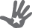 Aboriginal and Torres Strait Islander histories and culturesAsia and Australia’s engagement with Asia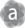 Asia and Australia’s engagement with AsiaAsia and Australia’s engagement with AsiaSustainability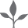 SustainabilityCritical and creative thinking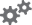 Critical and creative thinkingEthical understanding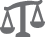 Ethical understandingEthical understandingEthical understandingInformation and communication technology capability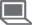 Information and communication technology capabilityInformation and communication technology capabilityInformation and communication technology capabilityIntercultural understanding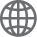 Intercultural understandingLiteracy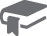 LiteracyLiteracyNumeracy*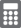 Numeracy*Numeracy*Numeracy*Personal and social capability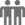 Personal and social capabilityPersonal and social capabilityWork and enterprise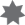 Work and enterpriseWhat are we learning to do (WALT):                                                                                                           Collect information about themselves and their environmentOrganise actual objects into data displays and interpret data displays made from objectsGive and follow simple directions  and use everyday language to describe positionWhat are we learning to do (WALT):                                                                                                           Collect information about themselves and their environmentOrganise actual objects into data displays and interpret data displays made from objectsGive and follow simple directions  and use everyday language to describe positionWhat are we learning to do (WALT):                                                                                                           Collect information about themselves and their environmentOrganise actual objects into data displays and interpret data displays made from objectsGive and follow simple directions  and use everyday language to describe positionWhat are we learning to do (WALT):                                                                                                           Collect information about themselves and their environmentOrganise actual objects into data displays and interpret data displays made from objectsGive and follow simple directions  and use everyday language to describe positionWhat are we learning to do (WALT):                                                                                                           Collect information about themselves and their environmentOrganise actual objects into data displays and interpret data displays made from objectsGive and follow simple directions  and use everyday language to describe positionWhat are we learning to do (WALT):                                                                                                           Collect information about themselves and their environmentOrganise actual objects into data displays and interpret data displays made from objectsGive and follow simple directions  and use everyday language to describe positionWhat are we learning to do (WALT):                                                                                                           Collect information about themselves and their environmentOrganise actual objects into data displays and interpret data displays made from objectsGive and follow simple directions  and use everyday language to describe positionWhat are we learning to do (WALT):                                                                                                           Collect information about themselves and their environmentOrganise actual objects into data displays and interpret data displays made from objectsGive and follow simple directions  and use everyday language to describe positionWhat are we learning to do (WALT):                                                                                                           Collect information about themselves and their environmentOrganise actual objects into data displays and interpret data displays made from objectsGive and follow simple directions  and use everyday language to describe positionWhat are we learning to do (WALT):                                                                                                           Collect information about themselves and their environmentOrganise actual objects into data displays and interpret data displays made from objectsGive and follow simple directions  and use everyday language to describe positionWhat are we learning to do (WALT):                                                                                                           Collect information about themselves and their environmentOrganise actual objects into data displays and interpret data displays made from objectsGive and follow simple directions  and use everyday language to describe positionWhat are we learning to do (WALT):                                                                                                           Collect information about themselves and their environmentOrganise actual objects into data displays and interpret data displays made from objectsGive and follow simple directions  and use everyday language to describe positionWhat are we learning to do (WALT):                                                                                                           Collect information about themselves and their environmentOrganise actual objects into data displays and interpret data displays made from objectsGive and follow simple directions  and use everyday language to describe positionWhat are we learning to do (WALT):                                                                                                           Collect information about themselves and their environmentOrganise actual objects into data displays and interpret data displays made from objectsGive and follow simple directions  and use everyday language to describe positionWhat are we learning to do (WALT):                                                                                                           Collect information about themselves and their environmentOrganise actual objects into data displays and interpret data displays made from objectsGive and follow simple directions  and use everyday language to describe positionWhat are we learning to do (WALT):                                                                                                           Collect information about themselves and their environmentOrganise actual objects into data displays and interpret data displays made from objectsGive and follow simple directions  and use everyday language to describe positionWhat are we learning to do (WALT):                                                                                                           Collect information about themselves and their environmentOrganise actual objects into data displays and interpret data displays made from objectsGive and follow simple directions  and use everyday language to describe positionWhat are we learning to do (WALT):                                                                                                           Collect information about themselves and their environmentOrganise actual objects into data displays and interpret data displays made from objectsGive and follow simple directions  and use everyday language to describe positionWhat are we learning to do (WALT):                                                                                                           Collect information about themselves and their environmentOrganise actual objects into data displays and interpret data displays made from objectsGive and follow simple directions  and use everyday language to describe positionWhat are we learning to do (WALT):                                                                                                           Collect information about themselves and their environmentOrganise actual objects into data displays and interpret data displays made from objectsGive and follow simple directions  and use everyday language to describe positionWhat are we learning to do (WALT):                                                                                                           Collect information about themselves and their environmentOrganise actual objects into data displays and interpret data displays made from objectsGive and follow simple directions  and use everyday language to describe positionWhat are we learning to do (WALT):                                                                                                           Collect information about themselves and their environmentOrganise actual objects into data displays and interpret data displays made from objectsGive and follow simple directions  and use everyday language to describe positionWhat are we learning to do (WALT):                                                                                                           Collect information about themselves and their environmentOrganise actual objects into data displays and interpret data displays made from objectsGive and follow simple directions  and use everyday language to describe positionWhat are we learning to do (WALT):                                                                                                           Collect information about themselves and their environmentOrganise actual objects into data displays and interpret data displays made from objectsGive and follow simple directions  and use everyday language to describe positionWhat are we learning to do (WALT):                                                                                                           Collect information about themselves and their environmentOrganise actual objects into data displays and interpret data displays made from objectsGive and follow simple directions  and use everyday language to describe positionWhat are we learning to do (WALT):                                                                                                           Collect information about themselves and their environmentOrganise actual objects into data displays and interpret data displays made from objectsGive and follow simple directions  and use everyday language to describe positionWhat are we learning to do (WALT):                                                                                                           Collect information about themselves and their environmentOrganise actual objects into data displays and interpret data displays made from objectsGive and follow simple directions  and use everyday language to describe positionWhat are we learning to do (WALT):                                                                                                           Collect information about themselves and their environmentOrganise actual objects into data displays and interpret data displays made from objectsGive and follow simple directions  and use everyday language to describe positionWhat are we learning to do (WALT):                                                                                                           Collect information about themselves and their environmentOrganise actual objects into data displays and interpret data displays made from objectsGive and follow simple directions  and use everyday language to describe positionWhat are we learning to do (WALT):                                                                                                           Collect information about themselves and their environmentOrganise actual objects into data displays and interpret data displays made from objectsGive and follow simple directions  and use everyday language to describe positionWhat are we learning to do (WALT):                                                                                                           Collect information about themselves and their environmentOrganise actual objects into data displays and interpret data displays made from objectsGive and follow simple directions  and use everyday language to describe positionAdjustment:Adjustment:Adjustment:Adjustment:Adjustment:Adjustment:Adjustment:Adjustment:Adjustment:Adjustment:Adjustment:Adjustment:Post Assessment Highlighted	Post Assessment Highlighted	Post Assessment Highlighted	Post Assessment Highlighted	Post Assessment Highlighted	Post Assessment Highlighted	Post Assessment Highlighted	Post Assessment Highlighted	Post Assessment Highlighted	Post Assessment Highlighted	Post Assessment Highlighted	Post Assessment Highlighted	Post Assessment Highlighted	Post Assessment Highlighted	Post Assessment Highlighted	Post Assessment Highlighted	Post Assessment Highlighted	Post Assessment Highlighted	Post Assessment Highlighted	TEACHING AND LEARNING ACTIVITIESTEACHING AND LEARNING ACTIVITIESTEACHING AND LEARNING ACTIVITIESTEACHING AND LEARNING ACTIVITIESTEACHING AND LEARNING ACTIVITIESTEACHING AND LEARNING ACTIVITIESTEACHING AND LEARNING ACTIVITIESTEACHING AND LEARNING ACTIVITIESTEACHING AND LEARNING ACTIVITIESTEACHING AND LEARNING ACTIVITIESTEACHING AND LEARNING ACTIVITIESTEACHING AND LEARNING ACTIVITIESTEACHING AND LEARNING ACTIVITIESTEACHING AND LEARNING ACTIVITIESTEACHING AND LEARNING ACTIVITIESTEACHING AND LEARNING ACTIVITIESTEACHING AND LEARNING ACTIVITIESTEACHING AND LEARNING ACTIVITIESTEACHING AND LEARNING ACTIVITIESTEACHING AND LEARNING ACTIVITIESTEACHING AND LEARNING ACTIVITIESTEACHING AND LEARNING ACTIVITIESTEACHING AND LEARNING ACTIVITIESTEACHING AND LEARNING ACTIVITIESREGREGREGREGREGREGREGMondayMondayMondayMondayMondayMondayTuesdayTuesdayTuesdayTuesdayTuesdayTuesdayTuesdayTuesdayWednesdayWednesdayWednesdayWednesdayWednesdayWednesdayWednesdayWednesdayWednesdayThursdayThursdayThursdayThursdayThursdayThursdayThursdayThursdayWhat I’m Looking For (WILF):   To organise objects into groupsWhat I’m Looking For (WILF):   To organise objects into groupsWhat I’m Looking For (WILF):   To organise objects into groupsWhat I’m Looking For (WILF):   To organise objects into groupsWhat I’m Looking For (WILF):   To organise objects into groupsWhat I’m Looking For (WILF):   To organise objects into groupsWhat I’m Looking For (WILF):                                                                                                             To organise objects into groupsWhat I’m Looking For (WILF):                                                                                                             To organise objects into groupsWhat I’m Looking For (WILF):                                                                                                             To organise objects into groupsWhat I’m Looking For (WILF):                                                                                                             To organise objects into groupsWhat I’m Looking For (WILF):                                                                                                             To organise objects into groupsWhat I’m Looking For (WILF):                                                                                                             To organise objects into groupsWhat I’m Looking For (WILF):                                                                                                             To organise objects into groupsWhat I’m Looking For (WILF):                                                                                                             To organise objects into groupsWhat I’m Looking For (WILF):   To organise objects into groupsWhat I’m Looking For (WILF):   To organise objects into groupsWhat I’m Looking For (WILF):   To organise objects into groupsWhat I’m Looking For (WILF):   To organise objects into groupsWhat I’m Looking For (WILF):   To organise objects into groupsWhat I’m Looking For (WILF):   To organise objects into groupsWhat I’m Looking For (WILF):   To organise objects into groupsWhat I’m Looking For (WILF):   To organise objects into groupsWhat I’m Looking For (WILF):   To organise objects into groupsWhat I’m Looking For (WILF):          To give and follow simple directionsWhat I’m Looking For (WILF):          To give and follow simple directionsWhat I’m Looking For (WILF):          To give and follow simple directionsWhat I’m Looking For (WILF):          To give and follow simple directionsWhat I’m Looking For (WILF):          To give and follow simple directionsWhat I’m Looking For (WILF):          To give and follow simple directionsWhat I’m Looking For (WILF):          To give and follow simple directionsWhat I’m Looking For (WILF):          To give and follow simple directionsLesson BreakersLesson BreakersLesson BreakersLesson BreakersLesson BreakersLesson BreakersLesson BreakersLesson BreakersLesson BreakersLesson BreakersLesson BreakersLesson BreakersLesson BreakersLesson BreakersLesson BreakersLesson BreakersLesson BreakersLesson BreakersLesson BreakersLesson BreakersLesson BreakersLesson BreakersLesson BreakersLesson BreakersLesson BreakersLesson BreakersLesson BreakersLesson BreakersLesson BreakersLesson BreakersLesson BreakersIntroductionAsk the question: ‘Are there more boys than girls in our class today?’ ‘How can we find out?’Get students to line up in a row of girls and a row of boys emphasising the need to match one for one before comparing which group has the higher number of students. Discuss.IntroductionAsk the question: ‘Are there more boys than girls in our class today?’ ‘How can we find out?’Get students to line up in a row of girls and a row of boys emphasising the need to match one for one before comparing which group has the higher number of students. Discuss.IntroductionAsk the question: ‘Are there more boys than girls in our class today?’ ‘How can we find out?’Get students to line up in a row of girls and a row of boys emphasising the need to match one for one before comparing which group has the higher number of students. Discuss.IntroductionAsk the question: ‘Are there more boys than girls in our class today?’ ‘How can we find out?’Get students to line up in a row of girls and a row of boys emphasising the need to match one for one before comparing which group has the higher number of students. Discuss.IntroductionAsk the question: ‘Are there more boys than girls in our class today?’ ‘How can we find out?’Get students to line up in a row of girls and a row of boys emphasising the need to match one for one before comparing which group has the higher number of students. Discuss.IntroductionAsk the question: ‘Are there more boys than girls in our class today?’ ‘How can we find out?’Get students to line up in a row of girls and a row of boys emphasising the need to match one for one before comparing which group has the higher number of students. Discuss.Introduction Favourite ToyStudents draw their favourite toy on a piece of paper. As a whole class they paste their picture in the correct column. Discuss as previously.Introduction Favourite ToyStudents draw their favourite toy on a piece of paper. As a whole class they paste their picture in the correct column. Discuss as previously.Introduction Favourite ToyStudents draw their favourite toy on a piece of paper. As a whole class they paste their picture in the correct column. Discuss as previously.Introduction Favourite ToyStudents draw their favourite toy on a piece of paper. As a whole class they paste their picture in the correct column. Discuss as previously.Introduction Favourite ToyStudents draw their favourite toy on a piece of paper. As a whole class they paste their picture in the correct column. Discuss as previously.Introduction Favourite ToyStudents draw their favourite toy on a piece of paper. As a whole class they paste their picture in the correct column. Discuss as previously.Introduction Favourite ToyStudents draw their favourite toy on a piece of paper. As a whole class they paste their picture in the correct column. Discuss as previously.Introduction Favourite ToyStudents draw their favourite toy on a piece of paper. As a whole class they paste their picture in the correct column. Discuss as previously.IntroductionBirthdaysDiscuss birthdays (provide information for those who do not know which month they were born in), group students according to their birth month and display in classroom.  Discuss which month has more students and which has less according to the display.IntroductionBirthdaysDiscuss birthdays (provide information for those who do not know which month they were born in), group students according to their birth month and display in classroom.  Discuss which month has more students and which has less according to the display.IntroductionBirthdaysDiscuss birthdays (provide information for those who do not know which month they were born in), group students according to their birth month and display in classroom.  Discuss which month has more students and which has less according to the display.IntroductionBirthdaysDiscuss birthdays (provide information for those who do not know which month they were born in), group students according to their birth month and display in classroom.  Discuss which month has more students and which has less according to the display.IntroductionBirthdaysDiscuss birthdays (provide information for those who do not know which month they were born in), group students according to their birth month and display in classroom.  Discuss which month has more students and which has less according to the display.IntroductionBirthdaysDiscuss birthdays (provide information for those who do not know which month they were born in), group students according to their birth month and display in classroom.  Discuss which month has more students and which has less according to the display.IntroductionBirthdaysDiscuss birthdays (provide information for those who do not know which month they were born in), group students according to their birth month and display in classroom.  Discuss which month has more students and which has less according to the display.IntroductionBirthdaysDiscuss birthdays (provide information for those who do not know which month they were born in), group students according to their birth month and display in classroom.  Discuss which month has more students and which has less according to the display.IntroductionBirthdaysDiscuss birthdays (provide information for those who do not know which month they were born in), group students according to their birth month and display in classroom.  Discuss which month has more students and which has less according to the display.IntroductionIntroductionIntroductionIntroductionIntroductionIntroductionIntroductionIntroductionBodyFavourite ColourChildren choose their favourite coloured cube. As a class sort these into colour groups. Discuss the need to only have one block each and why this is the case. Students stand in coloured groups with their blocks. Count the number of students in each group. Make stacks of cubes the same colour and count the cubes.  Relate back to number of blocks equalling number of students. Discuss with students why one column may be bigger or smaller. BodyFavourite ColourChildren choose their favourite coloured cube. As a class sort these into colour groups. Discuss the need to only have one block each and why this is the case. Students stand in coloured groups with their blocks. Count the number of students in each group. Make stacks of cubes the same colour and count the cubes.  Relate back to number of blocks equalling number of students. Discuss with students why one column may be bigger or smaller. BodyFavourite ColourChildren choose their favourite coloured cube. As a class sort these into colour groups. Discuss the need to only have one block each and why this is the case. Students stand in coloured groups with their blocks. Count the number of students in each group. Make stacks of cubes the same colour and count the cubes.  Relate back to number of blocks equalling number of students. Discuss with students why one column may be bigger or smaller. BodyFavourite ColourChildren choose their favourite coloured cube. As a class sort these into colour groups. Discuss the need to only have one block each and why this is the case. Students stand in coloured groups with their blocks. Count the number of students in each group. Make stacks of cubes the same colour and count the cubes.  Relate back to number of blocks equalling number of students. Discuss with students why one column may be bigger or smaller. BodyFavourite ColourChildren choose their favourite coloured cube. As a class sort these into colour groups. Discuss the need to only have one block each and why this is the case. Students stand in coloured groups with their blocks. Count the number of students in each group. Make stacks of cubes the same colour and count the cubes.  Relate back to number of blocks equalling number of students. Discuss with students why one column may be bigger or smaller. BodyFavourite ColourChildren choose their favourite coloured cube. As a class sort these into colour groups. Discuss the need to only have one block each and why this is the case. Students stand in coloured groups with their blocks. Count the number of students in each group. Make stacks of cubes the same colour and count the cubes.  Relate back to number of blocks equalling number of students. Discuss with students why one column may be bigger or smaller. BodyPicture GraphsStudents collect data about themselves from their environment. Areas may include eye colour, pets, lunchbox colour, favourite TV show etc. Discuss each data collection.Questioning:Which column/group shows more students, which shows less? What does each column tell us? Which colour/show/pets has more?BodyPicture GraphsStudents collect data about themselves from their environment. Areas may include eye colour, pets, lunchbox colour, favourite TV show etc. Discuss each data collection.Questioning:Which column/group shows more students, which shows less? What does each column tell us? Which colour/show/pets has more?BodyPicture GraphsStudents collect data about themselves from their environment. Areas may include eye colour, pets, lunchbox colour, favourite TV show etc. Discuss each data collection.Questioning:Which column/group shows more students, which shows less? What does each column tell us? Which colour/show/pets has more?BodyPicture GraphsStudents collect data about themselves from their environment. Areas may include eye colour, pets, lunchbox colour, favourite TV show etc. Discuss each data collection.Questioning:Which column/group shows more students, which shows less? What does each column tell us? Which colour/show/pets has more?BodyPicture GraphsStudents collect data about themselves from their environment. Areas may include eye colour, pets, lunchbox colour, favourite TV show etc. Discuss each data collection.Questioning:Which column/group shows more students, which shows less? What does each column tell us? Which colour/show/pets has more?BodyPicture GraphsStudents collect data about themselves from their environment. Areas may include eye colour, pets, lunchbox colour, favourite TV show etc. Discuss each data collection.Questioning:Which column/group shows more students, which shows less? What does each column tell us? Which colour/show/pets has more?BodyPicture GraphsStudents collect data about themselves from their environment. Areas may include eye colour, pets, lunchbox colour, favourite TV show etc. Discuss each data collection.Questioning:Which column/group shows more students, which shows less? What does each column tell us? Which colour/show/pets has more?BodyPicture GraphsStudents collect data about themselves from their environment. Areas may include eye colour, pets, lunchbox colour, favourite TV show etc. Discuss each data collection.Questioning:Which column/group shows more students, which shows less? What does each column tell us? Which colour/show/pets has more?BodyPicture SortChildren are given a picture.  Colour in all of eg. flowers, birds, trees.Count how many in each group.Compare and discuss Record results on a simple graphBodyPicture SortChildren are given a picture.  Colour in all of eg. flowers, birds, trees.Count how many in each group.Compare and discuss Record results on a simple graphBodyPicture SortChildren are given a picture.  Colour in all of eg. flowers, birds, trees.Count how many in each group.Compare and discuss Record results on a simple graphBodyPicture SortChildren are given a picture.  Colour in all of eg. flowers, birds, trees.Count how many in each group.Compare and discuss Record results on a simple graphBodyPicture SortChildren are given a picture.  Colour in all of eg. flowers, birds, trees.Count how many in each group.Compare and discuss Record results on a simple graphBodyPicture SortChildren are given a picture.  Colour in all of eg. flowers, birds, trees.Count how many in each group.Compare and discuss Record results on a simple graphBodyPicture SortChildren are given a picture.  Colour in all of eg. flowers, birds, trees.Count how many in each group.Compare and discuss Record results on a simple graphBodyPicture SortChildren are given a picture.  Colour in all of eg. flowers, birds, trees.Count how many in each group.Compare and discuss Record results on a simple graphBodyPicture SortChildren are given a picture.  Colour in all of eg. flowers, birds, trees.Count how many in each group.Compare and discuss Record results on a simple graphBodyStudents follow simple spoken directions from fellow peers to place a specific object e.g. “place the pencil under the chair”. Students use positional language to direct the student e.g. “walk, crawl, tiptoe under, beside, behind, between the table, chair” etc. The student moves to the correct position. As each movement occurs discuss the meaning of each word.* Activity can be done as a whole class, or in pairs.In pairs one student hides an object in the classroom. The second student finds the object hidden by following clear and simple directions from the speaker.BodyStudents follow simple spoken directions from fellow peers to place a specific object e.g. “place the pencil under the chair”. Students use positional language to direct the student e.g. “walk, crawl, tiptoe under, beside, behind, between the table, chair” etc. The student moves to the correct position. As each movement occurs discuss the meaning of each word.* Activity can be done as a whole class, or in pairs.In pairs one student hides an object in the classroom. The second student finds the object hidden by following clear and simple directions from the speaker.BodyStudents follow simple spoken directions from fellow peers to place a specific object e.g. “place the pencil under the chair”. Students use positional language to direct the student e.g. “walk, crawl, tiptoe under, beside, behind, between the table, chair” etc. The student moves to the correct position. As each movement occurs discuss the meaning of each word.* Activity can be done as a whole class, or in pairs.In pairs one student hides an object in the classroom. The second student finds the object hidden by following clear and simple directions from the speaker.BodyStudents follow simple spoken directions from fellow peers to place a specific object e.g. “place the pencil under the chair”. Students use positional language to direct the student e.g. “walk, crawl, tiptoe under, beside, behind, between the table, chair” etc. The student moves to the correct position. As each movement occurs discuss the meaning of each word.* Activity can be done as a whole class, or in pairs.In pairs one student hides an object in the classroom. The second student finds the object hidden by following clear and simple directions from the speaker.BodyStudents follow simple spoken directions from fellow peers to place a specific object e.g. “place the pencil under the chair”. Students use positional language to direct the student e.g. “walk, crawl, tiptoe under, beside, behind, between the table, chair” etc. The student moves to the correct position. As each movement occurs discuss the meaning of each word.* Activity can be done as a whole class, or in pairs.In pairs one student hides an object in the classroom. The second student finds the object hidden by following clear and simple directions from the speaker.BodyStudents follow simple spoken directions from fellow peers to place a specific object e.g. “place the pencil under the chair”. Students use positional language to direct the student e.g. “walk, crawl, tiptoe under, beside, behind, between the table, chair” etc. The student moves to the correct position. As each movement occurs discuss the meaning of each word.* Activity can be done as a whole class, or in pairs.In pairs one student hides an object in the classroom. The second student finds the object hidden by following clear and simple directions from the speaker.BodyStudents follow simple spoken directions from fellow peers to place a specific object e.g. “place the pencil under the chair”. Students use positional language to direct the student e.g. “walk, crawl, tiptoe under, beside, behind, between the table, chair” etc. The student moves to the correct position. As each movement occurs discuss the meaning of each word.* Activity can be done as a whole class, or in pairs.In pairs one student hides an object in the classroom. The second student finds the object hidden by following clear and simple directions from the speaker.BodyStudents follow simple spoken directions from fellow peers to place a specific object e.g. “place the pencil under the chair”. Students use positional language to direct the student e.g. “walk, crawl, tiptoe under, beside, behind, between the table, chair” etc. The student moves to the correct position. As each movement occurs discuss the meaning of each word.* Activity can be done as a whole class, or in pairs.In pairs one student hides an object in the classroom. The second student finds the object hidden by following clear and simple directions from the speaker.ConclusionGive out random containers of Unifix blocks or counters. Students work with a partner to group according to colour. Report findings to class eg We had four red blocks, three yellow blocks and one green blockConclusionGive out random containers of Unifix blocks or counters. Students work with a partner to group according to colour. Report findings to class eg We had four red blocks, three yellow blocks and one green blockConclusionGive out random containers of Unifix blocks or counters. Students work with a partner to group according to colour. Report findings to class eg We had four red blocks, three yellow blocks and one green blockConclusionGive out random containers of Unifix blocks or counters. Students work with a partner to group according to colour. Report findings to class eg We had four red blocks, three yellow blocks and one green blockConclusionGive out random containers of Unifix blocks or counters. Students work with a partner to group according to colour. Report findings to class eg We had four red blocks, three yellow blocks and one green blockConclusionGive out random containers of Unifix blocks or counters. Students work with a partner to group according to colour. Report findings to class eg We had four red blocks, three yellow blocks and one green blockConclusionGive students small cut out shapes of a boy or a girl according to their family members. Colour. Put them onto a piece of cardboard in rows under the title of boys/girls. Ensuring that they are matched up. Display.ConclusionGive students small cut out shapes of a boy or a girl according to their family members. Colour. Put them onto a piece of cardboard in rows under the title of boys/girls. Ensuring that they are matched up. Display.ConclusionGive students small cut out shapes of a boy or a girl according to their family members. Colour. Put them onto a piece of cardboard in rows under the title of boys/girls. Ensuring that they are matched up. Display.ConclusionGive students small cut out shapes of a boy or a girl according to their family members. Colour. Put them onto a piece of cardboard in rows under the title of boys/girls. Ensuring that they are matched up. Display.ConclusionGive students small cut out shapes of a boy or a girl according to their family members. Colour. Put them onto a piece of cardboard in rows under the title of boys/girls. Ensuring that they are matched up. Display.ConclusionGive students small cut out shapes of a boy or a girl according to their family members. Colour. Put them onto a piece of cardboard in rows under the title of boys/girls. Ensuring that they are matched up. Display.ConclusionGive students small cut out shapes of a boy or a girl according to their family members. Colour. Put them onto a piece of cardboard in rows under the title of boys/girls. Ensuring that they are matched up. Display.ConclusionGive students small cut out shapes of a boy or a girl according to their family members. Colour. Put them onto a piece of cardboard in rows under the title of boys/girls. Ensuring that they are matched up. Display.ConclusionIWB graph-and-tally.htmlConclusionIWB graph-and-tally.htmlConclusionIWB graph-and-tally.htmlConclusionIWB graph-and-tally.htmlConclusionIWB graph-and-tally.htmlConclusionIWB graph-and-tally.htmlConclusionIWB graph-and-tally.htmlConclusionIWB graph-and-tally.htmlConclusionIWB graph-and-tally.htmlConclusionWhole Cass Game “Here, There, Where” Teacher calls: Here – children move to the teacherThere – away from the teacher (in between, behind and next to set objects, behind OR moving in a set motion e.g backwards)Where – children move anywhere, on the spot (or to another activity that’s been previously set e.g quietly sit down in front of the board).ConclusionWhole Cass Game “Here, There, Where” Teacher calls: Here – children move to the teacherThere – away from the teacher (in between, behind and next to set objects, behind OR moving in a set motion e.g backwards)Where – children move anywhere, on the spot (or to another activity that’s been previously set e.g quietly sit down in front of the board).ConclusionWhole Cass Game “Here, There, Where” Teacher calls: Here – children move to the teacherThere – away from the teacher (in between, behind and next to set objects, behind OR moving in a set motion e.g backwards)Where – children move anywhere, on the spot (or to another activity that’s been previously set e.g quietly sit down in front of the board).ConclusionWhole Cass Game “Here, There, Where” Teacher calls: Here – children move to the teacherThere – away from the teacher (in between, behind and next to set objects, behind OR moving in a set motion e.g backwards)Where – children move anywhere, on the spot (or to another activity that’s been previously set e.g quietly sit down in front of the board).ConclusionWhole Cass Game “Here, There, Where” Teacher calls: Here – children move to the teacherThere – away from the teacher (in between, behind and next to set objects, behind OR moving in a set motion e.g backwards)Where – children move anywhere, on the spot (or to another activity that’s been previously set e.g quietly sit down in front of the board).ConclusionWhole Cass Game “Here, There, Where” Teacher calls: Here – children move to the teacherThere – away from the teacher (in between, behind and next to set objects, behind OR moving in a set motion e.g backwards)Where – children move anywhere, on the spot (or to another activity that’s been previously set e.g quietly sit down in front of the board).ConclusionWhole Cass Game “Here, There, Where” Teacher calls: Here – children move to the teacherThere – away from the teacher (in between, behind and next to set objects, behind OR moving in a set motion e.g backwards)Where – children move anywhere, on the spot (or to another activity that’s been previously set e.g quietly sit down in front of the board).ConclusionWhole Cass Game “Here, There, Where” Teacher calls: Here – children move to the teacherThere – away from the teacher (in between, behind and next to set objects, behind OR moving in a set motion e.g backwards)Where – children move anywhere, on the spot (or to another activity that’s been previously set e.g quietly sit down in front of the board).ResourcesColoured cubesRecording chartUnifix blocksResourcesColoured cubesRecording chartUnifix blocksResourcesColoured cubesRecording chartUnifix blocksResourcesColoured cubesRecording chartUnifix blocksResourcesColoured cubesRecording chartUnifix blocksResourcesColoured cubesRecording chartUnifix blocksResourcesCardboardBoy/girl shapesPaperBlank graphResourcesCardboardBoy/girl shapesPaperBlank graphResourcesCardboardBoy/girl shapesPaperBlank graphResourcesCardboardBoy/girl shapesPaperBlank graphResourcesCardboardBoy/girl shapesPaperBlank graphResourcesCardboardBoy/girl shapesPaperBlank graphResourcesCardboardBoy/girl shapesPaperBlank graphResourcesCardboardBoy/girl shapesPaperBlank graphResourcesPictures of flowers, birds, trees.Simple graph templateStudents birthdaysIWB graph-and-tally.htmlResourcesPictures of flowers, birds, trees.Simple graph templateStudents birthdaysIWB graph-and-tally.htmlResourcesPictures of flowers, birds, trees.Simple graph templateStudents birthdaysIWB graph-and-tally.htmlResourcesPictures of flowers, birds, trees.Simple graph templateStudents birthdaysIWB graph-and-tally.htmlResourcesPictures of flowers, birds, trees.Simple graph templateStudents birthdaysIWB graph-and-tally.htmlResourcesPictures of flowers, birds, trees.Simple graph templateStudents birthdaysIWB graph-and-tally.htmlResourcesPictures of flowers, birds, trees.Simple graph templateStudents birthdaysIWB graph-and-tally.htmlResourcesPictures of flowers, birds, trees.Simple graph templateStudents birthdaysIWB graph-and-tally.htmlResourcesPictures of flowers, birds, trees.Simple graph templateStudents birthdaysIWB graph-and-tally.htmlResourcesHokey pokey musicResourcesHokey pokey musicResourcesHokey pokey musicResourcesHokey pokey musicResourcesHokey pokey musicResourcesHokey pokey musicResourcesHokey pokey musicResourcesHokey pokey musicReflection/Check InReflection/Check InReflection/Check InReflection/Check InReflection/Check InReflection/Check InReflection/Check InReflection/Check InReflection/Check InReflection/Check InReflection/Check InReflection/Check InReflection/Check InReflection/Check InReflection/Check InReflection/Check InReflection/Check InReflection/Check InReflection/Check InReflection/Check InReflection/Check InReflection/Check InReflection/Check InReflection/Check InReflection/Check InReflection/Check InReflection/Check InReflection/Check InReflection/Check InReflection/Check InReflection/Check In